OBEC OSTŘETÍN ZVE OBČANY NA OTEVŘENÍ BUDOVY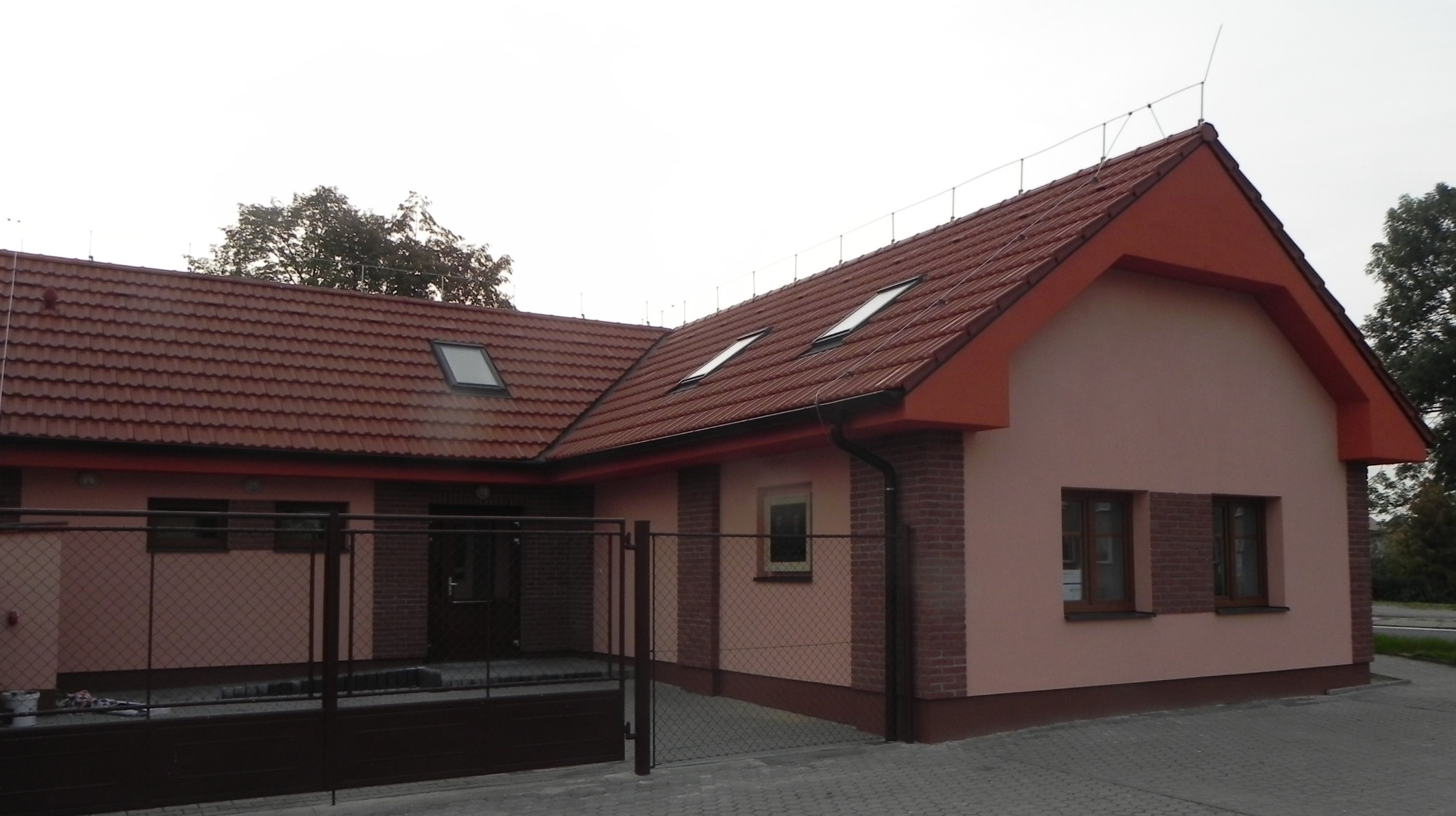 14:00	Slavnostní zahájení – prohlídka budovy Komunitního centra15:00	Smyčcový kvartet Pardubice16:00	Folklorní muzika ŠMIDLATA											OBČERSTVENÍ V PRŮBĚHU AKCE ZAJIŠTĚNO	